AufgabenformularStandardillustrierende Aufgaben veranschaulichen beispielhaft Standards für Lehrkräfte, Lernende und Eltern. Hinweis: Wünschenswert ist die Entwicklung von mehreren Aufgaben zu einer Kompetenz, die die Progression der Standards (A – H) abbilden.Aufgabe: In Gruppenarbeit: Notiere oder zeichne aus deiner Erinnerung, wo eine Sitzordnung jemanden in einer erlebten Situation besonders heraushoben hat. Stelle dies der Lerngruppe vor.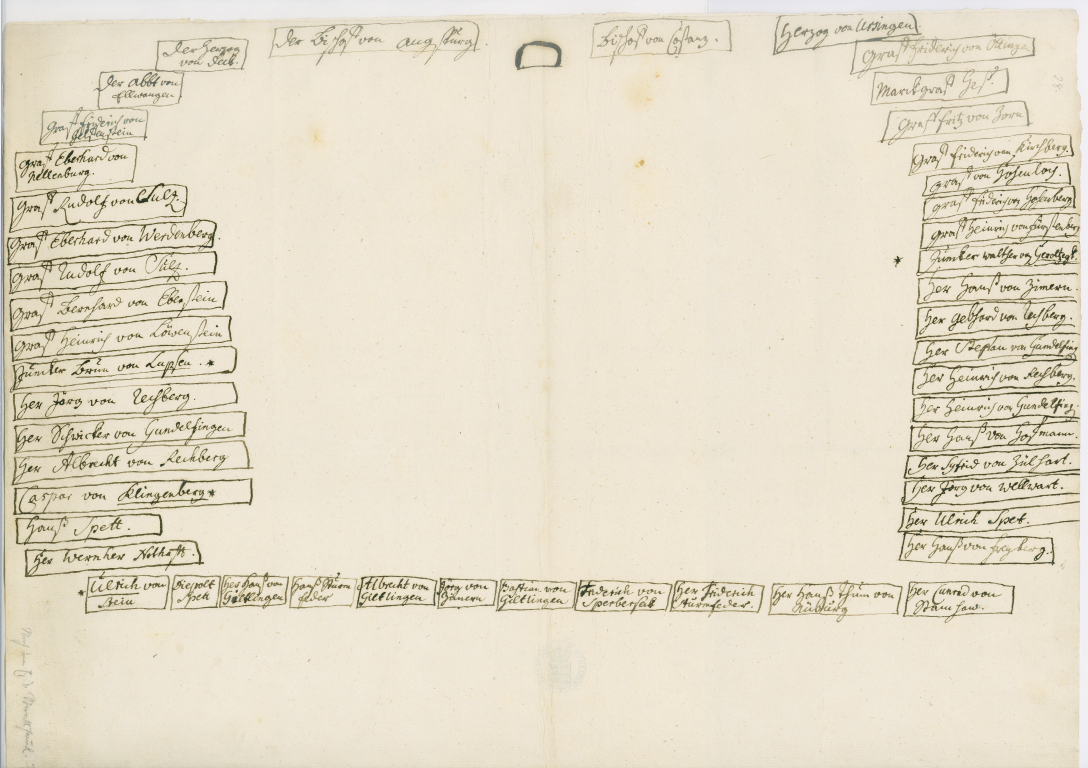 Sitzordnung der Ratsversammlung Eberhard des Milden, 1392Württembergische Landesbibliothek, Grafische Sammlungen LISUM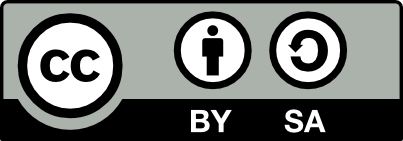 http://www.landesarchiv-bw.de/sixcms/media.php/120/43189/1_Ratssitzung_Eberhard_Sitzordnung.png; CC BY SAErwartungshorizont:Die Schülerinnen und Schüler können die unterschiedlichen Wirkungen von Sitzpositionen erfassen, Erinnerungen an außerschulische Situationen in ihre Darstellung einbeziehen und dieses vermitteln. LISUMhttp://www.landesarchiv-bw.de/sixcms/media.php/120/43189/1_Ratssitzung_Eberhard_Sitzordnung.png; CC BY SAFachKunstKunstKunstKompetenzbereichReflektierenReflektierenReflektierenKompetenzAdäquate Kommunikationsformen verwendenAdäquate Kommunikationsformen verwendenAdäquate Kommunikationsformen verwendenNiveaustufe(n)FFFStandardDie Schülerinnen und Schüler können unterschiedliche Erfahrungen mit … kulturellen Phänomenen diskutierenDie Schülerinnen und Schüler können unterschiedliche Erfahrungen mit … kulturellen Phänomenen diskutierenDie Schülerinnen und Schüler können unterschiedliche Erfahrungen mit … kulturellen Phänomenen diskutierenggf. ThemenfeldKunstwerke, Architektur und RaumVerfahren: Plastisches Gestalten, InszenierenKunstwerke, Architektur und RaumVerfahren: Plastisches Gestalten, InszenierenKunstwerke, Architektur und RaumVerfahren: Plastisches Gestalten, Inszenierenggf. Bezug Basiscurriculum (BC) oder übergreifenden Themen (ÜT)ÜT: Kulturelle Bildung, DemokratieerziehungBC: SprachbildungÜT: Kulturelle Bildung, DemokratieerziehungBC: SprachbildungÜT: Kulturelle Bildung, DemokratieerziehungBC: Sprachbildungggf. Standard BCAufgabenformatAufgabenformatAufgabenformatAufgabenformatoffen	xoffen	xhalboffen	geschlossen	Erprobung im Unterricht:Erprobung im Unterricht:Erprobung im Unterricht:Erprobung im Unterricht:Datum Datum Jahrgangsstufe: Schulart: VerschlagwortungOrdnung und Struktur, Repräsentation, Raum, InszenierungOrdnung und Struktur, Repräsentation, Raum, InszenierungOrdnung und Struktur, Repräsentation, Raum, Inszenierung